FORMULARZ DLA KANDYDATA 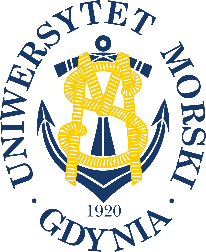 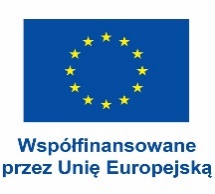 DO WYMIANY STUDENCKIEJW RAMACH PROGRAMU ERASMUS+WYJAZD NA PRAKTYKIROK AKADEMICKI 20…/20…Oryginał formularza należy złożyć do właściwego Koordynatora Wydziałowego.    Wypełnić drukowanymi  literami. Jeśli dotyczy – dołączyć kserokopie dokumentów poświadczających znajomość języków obcych.*) niepotrzebne skreślićNiniejszym potwierdzam, iż znane mi są, przyjęte na Uczelni i wydziale, warunki uczestnictwa w wyjazdach studentów w ramach programu Erasmus+.…………………………						…………………………(data i miejsce)									(podpis studenta)NazwiskoImięData i miejsce urodzeniaPESELAdres zameldowaniaTelefon (+komórkowy)E-mailPoziom studiów; Rok; Wydział; SpecjalnośćŚrednia ocenZa ostatni rok/semestr (niepotrzebne skreślić)Znajomość języków obcychbd – bardzo dobrad – dobras – słabaj. angielskij. niemieckij. hiszpańskiInny; jaki?Znajomość języków obcychbd – bardzo dobrad – dobras – słabaZainteresowania i działalność 
7w organizacjach (w tym studenckich)Jestem zainteresowany wyjazdem na praktykę w terminie:(min. 2 miesiące, maks. 10 miesięcy)Liczba miesięcy:                                  Kraj firmy wysyłającej na praktykę lub port(wpisać liczbę miesięcy)                                                    wymustrowania (jeden a krajów UE)Semestr*:                          Zimowy              Letni Liczba miesięcy:                                  Kraj firmy wysyłającej na praktykę lub port(wpisać liczbę miesięcy)                                                    wymustrowania (jeden a krajów UE)Semestr*:                          Zimowy              Letni Liczba miesięcy:                                  Kraj firmy wysyłającej na praktykę lub port(wpisać liczbę miesięcy)                                                    wymustrowania (jeden a krajów UE)Semestr*:                          Zimowy              Letni Liczba miesięcy:                                  Kraj firmy wysyłającej na praktykę lub port(wpisać liczbę miesięcy)                                                    wymustrowania (jeden a krajów UE)Semestr*:                          Zimowy              Letni Wcześniejszy udział w Programie Erasmus na tym samym poziomie studiów*tak    nie                  Jeśli tak, to ile miesięcy ……………..tak    nie                  Jeśli tak, to ile miesięcy ……………..tak    nie                  Jeśli tak, to ile miesięcy ……………..tak    nie                  Jeśli tak, to ile miesięcy ……………..Niepełnosprawność*   Czy masz orzeczony stopień niepełnosprawności?       tak    nieJeśli tak, jaki stopień ………………………………Czy masz orzeczony stopień niepełnosprawności?       tak    nieJeśli tak, jaki stopień ………………………………Czy masz orzeczony stopień niepełnosprawności?       tak    nieJeśli tak, jaki stopień ………………………………Czy masz orzeczony stopień niepełnosprawności?       tak    nieJeśli tak, jaki stopień ………………………………